KOMISJA WSPÓLNARADY GMINY STEGNAKADENCJA   2010 – 2014 18 kwietnia 2012 r.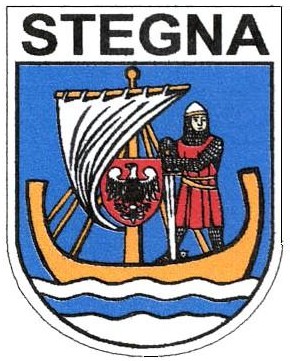 P r o t o k ó łz posiedzenia wspólnych Komisji Rady Gminy Stegnaodbytego w dniu 18 kwietnia 2012 roku.Posiedzenie otworzył i prowadził Wiceprzewodniczący Rady Gminy Pan Piotr Wiatr. W posiedzeniu udział wzięli członkowie komisji wg załączonej listy obecności, na stan 15 radnych obecnych na posiedzeniu 13. Nieobecni: Przewodnicząca Rady Dorota Chojna, Radny Wiesław Matusak.. Ponadto udział wzięli Wójt Gminy Pani Jolanta Kwiatkowska, Sekretarz Pani Elżbieta Zych, Skarbnik Pani Dorota Witkowska, Kierownik Gminnego Ośrodka Pomocy Społecznej Pani Lucyna Gręda.Temat posiedzenia: Zaopiniowanie materiałów na XIX Sesję Rady Gminy. Proponowany porządek obrad: Otwarcie sesji i stwierdzenie prawomocności obrad.Wybór sekretarza obrad.Zatwierdzenie porządku obrad.Przyjęcie protokołu z XVIII sesji.Interpelacje i zapytania Radnych.Informacje Wójta o pracy w okresie między sesjami.Informacja o stanie ładu, porządku i bezpieczeństwa publicznego z uwzględnieniem ruchu ulicznego, parkowania, poboru opłaty miejscowej, atrakcji turystycznych. Przygotowanie do sezonu letniego. Gospodarka odpadami stałymi na terenie gminy.Sprawozdanie z działalności Gminnego Ośrodka Pomocy Społecznej w Stegnie za 2011r.Ocena zasobów pomocy społecznej na rok 2011 dla gminy Stegna.Podjęcie uchwał w sprawie:zaciągnięcia kredytu długoterminowego zmiany uchwały Nr XV/131/2011 Rady Gminy Stegna z dnia 29 grudnia 2011 w sprawie Wieloletniej Prognozy Finansowej Gminy Stegna na lata 2011-2025zmian budżetu Gminy Stegna na rok 2012współpracy pomiędzy Gminą Stegna a Starostwem Nowy Dwór Gdańskipowołania inkasentów opłaty miejscowejrodzajów świadczeń na pomoc zdrowotną dla nauczycieli w szkołach i placówkach prowadzonych przez gminę Stegna oraz warunków i sposobu ich przyznawaniaokreślenia zasad nabywania, zbywania i obciążania nieruchomości oraz ich wydzierżawiania lub najmu na czas oznaczony dłuższy niż trzy lata lub czas nieoznaczony oraz zasad udzielania bonifikat.wyrażenia zgody na dzierżawę miejsca postojowego na pętli PKS w miejscowości Stegna stanowiącego cześć działki Nr 562/33wyrażenia zgody na dzierżawę nieruchomości działki Nr 15 położonej w miejscowości Chełmekwyrażenia zgody na dzierżawę nieruchomości, działek rolnych, łąk nadwiślańskich  położonych w miejscowości Mikoszewo oraz  w miejscowości Drewnicawyrażenia zgody na sprzedaż nieruchomości działki Nr 83/1 położonej w miejscowości Niedźwiedzicawyrażenia zgody na nabycie nieruchomości stanowiących drogi położonych w miejscowości Stegnazwolnienia z obowiązku zbycia nieruchomości w drodze przetargu działki Nr 562/21 położonej w miejscowości Stegnanadania imienia Publicznemu Gimnazjum Nr 2 w MikoszewieOdpowiedzi na interpelacje i zapytania radnych.Wolne wnioski i informacje.                                                                                                                 	Wiceprzewodniczący Rady zaproponował, aby posiedzenie rozpoczęło się od pkt. 9 Sprawozdanie z działalności Gminnego Ośrodka Pomocy Społecznej w Stegnie za 2011r. oraz ocena zasobów pomocy społecznej na rok 2011 dla gminy Stegna.Sprawozdanie szczegółowo omówiła Kierownik Gminnego Ośrodka Pomocy Społecznej Pani Lucyna Gręda.	Radna Brygida Drągowska zapytała czy osoby wykazujące się dużą bezradnością życiową są objęte inną opieką niż pomoc finansowa.Pani Lucyna Gręda odpowiedziała, że w takich przypadkach, aby funkcjonowało to odpowiednio pracownik powinien u takiej osoby być obecny kilka razy dziennie. Niestety przy tak dużej ilości rodzin i zatrudnieniu 4 pracowników nie jest to możliwe. Radna Krystyna Witkowska zapytała czy kryteria dochodowe, które pozwalają na otrzymanie pomocy wzrosły.Pani Lucyna Gręda odpowiedziała, że od kilku lat jest na takim samym poziomie, jest to 351 zł.Dodała, że przedłożenie Radzie Gminy oceny zasobów pomocy społecznej jest nowym wymogiem i będzie przedkładana co rocznie.	Wiceprzewodniczący Rady Pan Piotr Wiatr zapytał czy istnieje groźba, iż zasiłki nie będą wypłacane.	Pani Lucyna Gręda odpowiedziała, że na chwilę obecną tak owego nie ma. Zdarzały się nie wielkie opóźnienia w ich wypłacaniu, ale zagrożenia nie wypłacania nie ma.Więcej uwag do sprawozdań Radni nie zgłosili.Ad. pkt. 10.1.	Radna Krystyna Witkowska zapytała, czy kredyt o którym mowa w projekcie uchwały jest zawarty w budżecie gminy na rok 2012.	Skarbnik Gminy Pani Dorota Witkowska powiedziała, że w poprzednio podejmowanej uchwale starała się o pożyczkę, natomiast Regionalna Izba Obrachunkowa orzekła nieważność tej uchwały z 1 marca z powodu niezgodności z budżetem. W budżecie została ona przyjęta jako kredyt komercyjny, miała nadzieję, że uda się to posunięcie z zaciągnięciem pożyczki. Decyzja podyktowana była oszczędnościami w zakresie oprocentowania. Jest to ta sama kwota kredytu.	Radna Gabriela Danelska zapytała jaka jest różnica w oprocentowaniu.Skarbnik odpowiedziała, że jeżeli chodzi o kredyt komercyjny to trzeba brać pod uwagę oprocentowanie w wysokości około 7 %, a jeżeli chodzi o pożyczkę 1,4-1,6%.	Wiceprzewodniczący Rady Piotr Wiatr zapytał dlaczego Rada nie została poinformowana o negatywnej opinii Regionalnej Izby Obrachunkowej w sprawie uchwały dotyczącej zaciągnięcia kredytu.	Pani Skarbnik odpowiedziała, że data wpływu pisma do Urzędu to 12.04.2012 r. Odczytała Uchwałę Nr 100/g276/K/12 Kolegium Regionalnej Izby Obrachunkowej w Gdańsku w sprawie Uchwały Nr XVII/157/2012 Rady Gminy Stegna z dnia 1 marca 2012 r. w sprawie zaciągnięcia kredytu i pożyczki na realizację zadań inwestycyjnych, która orzeka nieważność badanej uchwały (stanowi załącznik do protokołu).	Wiceprzewodniczący Rady Piotr Wiatr powiedział, że podczas sesji, na której podejmowana była ta uchwała zwracał uwagę na art. 91, który mówi, iż  zarząd  jednostki starającej się o kredyt lub pożyczkę jest obowiązany uzyskać opinię regionalnej izby obrachunkowej, Pani Skarbnik odpowiedziała, że wszystko jest zgodne  i nie powinno być żadnych obaw.	Pani Skarbnik odpowiedziała, że podkreślała na wspólnym posiedzeniu komisji, że chce spróbować z zapisem jaki został umieszczony. W uchwale budżetowej jest zapis iż zaciąga się kredyt na spłatę wcześniej zaciągniętych zobowiązań. Błędem był o to iż w uchwale w sprawie zaciągnięcia pożyczki napisała „na realizację zadań inwestycyjnych”. 	Wiceprzewodniczący Rady powiedział, że w ocenie Regionalnej Izby Obrachunkowej oraz Wojewody to nie Pani Wójt, czy Pani Skarbnik tylko Rada podejmuje uchwały i to ona jest za nie odpowiedzialna. W takich przypadkach w oczach nadzoru wychodzi na to, iż jest niedouczona.Radna Brygida Drągowska powiedziała, że nie jest tak do końca. W innych gminach również uchwały są unieważniane.Wiceprzewodniczący Rady podkreślił, że na sesji 1 marca zwracał uwagę na to iż w myśl art. 91 ustawy o finansach publicznych niezbędna jest opinia RIO w sprawie uchwały odnośnie zaciągnięcia kredytu. Przywołał się do opinii RIO w sprawie projektu budżetu, w której odnośnie zaciągnięcia kredytu i pożyczki nie ma nawet wzmianki. Skarbnik Pani Dorota Witkowska odpowiedziała, że na podstawie podjętej już przez Radę uchwały występuje się o opinię RIO i dopiero po jej uzyskaniu rozpoczyna się procedurą przetargową.  	Wójt Gminy Pani Jolanta Kwiatkowska dodała, że opinia RIO odnośnie budżetu jest opinią całości dokumentu. Każdy kredyt jest opiniowany osobno, w momencie podjęcia przez radę odpowiedniej uchwały.	Wiceprzewodniczący Rady zwracając się do Pana Marcina Łopacińskiego radcy prawnego powiedział, że na projekcie uchwały widnieje jego podpis, a jednak Regionalna Izba Obrachunkowa uchwałę unieważniła, prosi o skomentowanie tego faktu. 	Radny Tomasz Popielarz powiedział, że Regionalna Izba Obrachunkowa w swojej opinii nie kwestionuje podstawy prawnej uchwały. Dodał, że w momencie, gdyby zrobiono odwrotnie, czyli zaciągnięto kredyt komercyjny to padałyby zarzuty dlaczego nie próbowano zaciągnąć pożyczki z niższym oprocentowaniem. 	Pan Marcin Łopaciński powiedział, że projekt uchwały w sprawie zaciągnięcia pożyczki podjętej na sesji 1 marca był przez niego opiniowany od strony formalno-prawnej,   a więc od strony podstawy prawnej i od strony merytorycznej. Czytając uzasadnienie do Uchwały RIO nie odnosi się ono co do podstawy prawnej uchwały, ale co do rozwiązań budżetowych. Nie jest w stanie przewidzieć czy dane działanie zostało w budżecie ujęte, czy zostały dokonane przesunięcia, zmiany. Dodał, że w ramach funkcjonowanie obsługi prawnej gminy opiniowanych jest wiele dokumentów. Nie ma możliwości, aby wszystko zostało wykonane tak, aby nikt niczego nie wytknął. Na przestrzeni kilku lat uchwał, które zostały zakwestionowane jest zaledwie kilka, co stanowi nie wielki odsetek całości opinii.  Wiceprzewodniczący Rady zwracając się do pozostałych Radnych zapytał czy zostali poinformowani o rozstrzygnięciu nadzorczym Wojewody w sprawie uchwały dot. zasad zbywania, wydzierżawiania nieruchomości.Pani Sekretarz odpowiedziała, że jak najbardziej Radni zostali zapoznani z tym rozstrzygnięciem na wspólnym posiedzeniu komisji i wywiązała się z tego względu dyskusja, są zapisy w protokole. Pracownik sprawdził jak było z poprzednimi rozstrzygnięciami i ustalono, że były one przekazywane czy na komisji czy na sesji, ale są zapisy iż zostały one odczytane.Pani Wójt powiedziała, że uwaga o nie przekazaniu informacji jest nie na miejscu. Wszystkie rozstrzygnięcia, pisma, dokumenty kierowane do Rady Gminy są radnym przekazywane. Nie ma tu mowy o jakimkolwiek zatajaniu. Wszystkie informacje o jakie radni proszą są im udostępniane. Wiceprzewodniczący Rady powiedział, że niepokoi go iż w uchwale odnośnie zasad zbywania, wydzierżawiania nieruchomości unieważnione zostały niektóre paragrafy i czy na podstawie ich nie została przeprowadzona jakaś procedura.Pani Wójt powiedziała, że Rada ograniczyła jej wszystkie możliwości sprzedaży, dzierżawy nieruchomości, w ten sposób, że bez zgody Rady nie ma ku temu uprawnień.Pani Sekretarz powiedziała, że w ramach projektu uchwały w sprawie zasad zbywania, wydzierżawiania nieruchomości, która znajduje się w porządku obrad, jest zmiana jednego paragrafu z którego wynika, że Pani Wójt nie może kolejny raz wydzierżawić tej samej działki na kolejne 3 lata. Zapis zmieniono na sesji, gdzie zmieniono „bez zgody Rady” na zapis „za zgodą Rady”. Unieważnione paragrafy w większości dotyczyły spraw związanych z uprawnieniami Wójta wynikającymi z ustawy, a w tych zasadach zostały one ograniczone, tego zapisu akurat nie zauważył, co również jest wybitnym ograniczeniem. Poprzez zamianę słów stało się tak, że Pani Wójt w przypadku gdy jakikolwiek z poprzednich Wójtów wydzierżawił już działkę, nie może ona tego wydzierżawić bez zgody Rady. 	Wiceprzewodniczący Rady Pan Piotr Wiatr zapytał czy radni mają jeszcze jakieś pytania odnośnie projektu uchwały w sprawie zaciągnięcia kredytu długoterminowego. Więcej uwag do projektu uchwały nie zgłoszono. Ad. pkt. 10.2.Skarbnik Gminy Pani Dorota Witkowska powiedziała, że zmiany w Wieloletniej Prognozie Finansowej to ujęcie rozpisania rat do roku 2020, korekta kwoty długu, gdyż zaciągnęliśmy pożyczkę na niższą kwotę niż była planowana o kwotę 100 779 zł, według opinii RIO jest to nie istotne naruszenie.Wiceprzewodniczący Rady zapytał czy bardziej szczegółowo można uściślić zapisy w załączniku Nr 2 Objaśnienie w punkcie „Upoważnienie dla wójta gminy do zaciągania zobowiązań z tytułu umów, których realizacja w roku budżetowym i latach następnych jest niezbędna dla zapewnienia ciągłości działania jednostki i których płatności wykraczają poza rok budżetowy (2 500 000 zł) dotyczy min.: dostaw mediów (prąd, woda, gaz, odbiór ścieków), usług telekomunikacyjnych (tel. stacjonarne, komórkowe, Internet), usług serwisowych sprzętu biurowego, dostaw materiałów biurowych, opału, paliw do samochodów strażackich, zakupu pozostałych usług, w tym dot. planów zagospodarowania przestrzennego, ochrony obiektów, ubezpieczenia majątku, utrzymania czystości w tym odśnieżanie, dowozu dzieci do szkół, umów o pracę oraz innych umów o podobnym charakterze.”Skarbnik odpowiedziała, że generalnie odnośnie np. umów dotyczących mediów nie jest możliwe uściślenie kwotowe, gdyż nie wiemy jakie będzie zużycie. Analogicznie jest      z telefonami. Głównie chodzi o to, aby stan zobowiązań gminy na koniec roku składający się z tych wszystkich składników nie przekroczył tej kwoty.Więcej uwag do projektu uchwały w sprawie  zmiany uchwały Nr XV/131/2011 Rady Gminy Stegna z dnia 29 grudnia 2011 w sprawie Wieloletniej Prognozy Finansowej Gminy Stegna na lata 2011-2025 radni nie zgłosili.Ad. pkt. 10.3.Radny Zbigniew Grudzień zapytał czy środki przeznaczone na boisko i świetlicę w Jantarze to są środki z funduszu sołeckiego.Pani Wójt odpowiedziała, że środki te pochodzą z nadwyżki zebranej opłaty miejscowej. Taką decyzję podjęło zebranie wiejskie. Dodała, że w Jantarze nie ma takiej sytuacji jak w Stegnie, że nie jest tam pobierana opłata miejscowa. Mieszkańcy zobaczyli, że ma to bezpośrednie przełożenie na ich miejscowość.Radna Brygida Drągowska zapytała o pozycję wykup gruntów na kwotę 60 424 zł.Pani Wójt odpowiedziała, że kwota ma być przeznaczona ogólnie na zabezpieczenie. Znajdują się też na terenie gminy grunty, które należy wykupić, jest to w Jantarze i w Stegnie. Grunty te dawno temu zostały zabrane pod drogi natomiast nie zostało to uregulowane prawnie.Radna Mirosława Komorowska zapytała co dalej dzieje się z pomostem w Chełmku Osadzie, czy sołectwo zgodnie z umową otrzyma te pieniądze.Pani Wójt powiedziała, że zostało to uzgodnione wspólnie z Radą i zgodnie z tą umową dżentelmeńską jeżeli tylko znajdą się wolne środki kwota zostanie przekazana.Wiceprzewodniczący Rady zapytał co oznacza kwota 845 308 zł z przeznaczeniem na realizację projektu „Kompleksowa termomodernizacja obiektów związanych z edukacją położonych na terenie Gminy Stegna wraz z modernizacją systemów grzewczych”.Pani Skarbnik wyjaśniła, że w pod koniec roku 2011 Rada Gminy podjęła uchwałę o wydatkach niewygasających. W uchwale tej znajdowały się trzy zadania, kanalizacja, termomodernizacja i plany zagospodarowania przestrzennego. W związku z tym iż uchwała podjęta była na kwotę około 3 mln 200 tyś, fizycznie przekazaliśmy kwotę ponad 2 mln 555 tyś, wydatki nie zostały wykonane, zabezpieczona kwota na termomodernizację została niższa niż zapotrzebowanie. W związku z tym, że jest zrywana umowa z wykonawcą wydatki niewygasające nie mają racji bytu, czyli z wydatków niewygasających kwota 845 308 zł wchodzi do budżetu na dochody i zasila zadanie termomodernizacji.  Pani Wójt powiedziała, że obecnie trwa inwentaryzacja prac wykonanych w ramach termomodernizacji. Po pełnej jej zakończeniu zostanie ogłoszony przetarg.Wiceprzewodniczący Rady zapytał czy jest już wiadomo jaką kwotę z dofinansowania gmina straci w związku z zerwaniem umowy.Pani Wójt odpowiedziała, że na chwilę obecną nie posiada takiej informacji. Trwały rozmowy z Urzędem Marszałkowskim i nie było informacji o tym, aby gmina miała cokolwiek stracić.Radny Zbigniew Grudzień zapytał, które grunty będą wykupywane.Pani Wójt odpowiedziała, że są to grunty, które kiedyś zostały zajęte pod ulice, np. w Jantarze na ulicy Rybackiej. Obecnie wychodzą te zaszłości. Radna Gabriela Danelska zapytała czy wykupywane będą od prywatnych osób.Pani Wójt odpowiedziała, że tak.Radny Zbigniew Grudzień zapytał czy po cenach obecnych.Pani Wójt odpowiedziała, że powołany jest rzeczoznawca i wykonuje wycenę.	Radna Krystyna Witkowska zapytała o punkt zmniejszenia: dodatkowych wynagrodzeń rocznych, zakupu materiałów, zakupu usług remontowych, zakupu usług pozostałych, pochodnych od wynagrodzeń,  w planach finansowych szkół w :  Jantarze 17 500 zł, Stegnie  40 000 zł, Drewnicy  46 541 zł, Mikoszewie 35 500 zł, Tujsku 40 000 zł w związku ze zmniejszeniem subwencji oświatowej, czy oznacza to, że za dużo zostało zaplanowane.	Pani Skarbnik odpowiedziała, że absolutnie nie. Jeżeli chodzi o wynagrodzenia z tytułu 13 gmina ma obowiązek planowania na wysokości z roku poprzedniego razy 8,5%. Pracownicy chorują, są nieobecni, nie każdy nabywa prawo do tego wynagrodzenia.        Zostało wystosowane pismo do szkół z prośbą o znalezienie oszczędności. Subwencja została rozdzielona według ilości uczniów. 	Radna Krystyna Witkowska zapytała czy takie cięcie może grozić iż na koniec roku zabraknie środków.	Pani Skarbnik odpowiedziała, że tak może być. Pani Wójt dodała, że zmniejszono subwencję oświatową i w gminie nie ma wolnych środków, aby uzupełnić tę kwotę.	Wiceprzewodniczący Rady zapytał o zmiany uchwały budżetowej podjęte na sesji      1 marca, a konkretnie o punkt dokonano przeniesień środków na zabezpieczenie opłaty składki członkowskiej do Lokalnej Organizacji Turystycznej "Jantarowe Wybrzeże" w związku z przekazaniem zadań dotyczących prowadzenia Biura Informacji Turystycznej. Zapytał czy kwota 60 tyś zł. jest składką.	Pani Wójt odpowiedziała, że jest to kwota wnoszona do Lokalnej Organizacji Turystycznej w formie składki  na realizację przekazanych zadań. Prowadzenie biura informacji turystycznej, działania promocyjne. Walne Zebranie LOT podjęło taką uchwałę, że przekażemy tą kwotę w formie składki i na koniec roku LOT będzie musiał złożyć nam rozliczenie tej kwoty. 	Wiceprzewodniczący Rady zapytał ile do tej pory wynosiła składka członkowska w LOT.	Pani Wójt odpowiedziała, że 3 tyś zł, natomiast LOT wcześniej nie realizował zleconych zadań. 	Wiceprzewodniczący Rady zapytał czy gmina przekazywała LOT środki na realizację Mistrzostw Świata w Poławianiu Bursztynu	Pani Wójt odpowiedziała, że w ramach porozumienie to LOT przekazywał gminie część kwoty na organizację Mistrzostw Świata w Poławianiu Bursztynu, było to realizowane wspólnie.	Radna Brygida Drągowska powiedziała, że ona rozumie tą sytuację w ten sposób, że wcześniej gmina prowadziła punkt informacji turystycznej, a więc zatrudniała pracowników, ponosiła wszystkie związane z tym koszty. W chwili obecnej zadanie i środki na ten cel przekazano Lokalnej Organizacji Turystycznej, która w imieniu gminy będzie prowadziła ten punkt. 	Wiceprzewodniczący Rady powiedział, że kwota została przekazana w formie składki członkowskiej. Zapytał czy składka podlega opodatkowaniu VAT.	Pani Skarbnik odpowiedziała, że nie. Dotacje również nie podlegają.	Wiceprzewodniczący Rady zapytał o punkt zwiększenie o kwotę 343 527 zł z przeznaczeniem na dokończenie robót związanych z projektem „Kompleksowa termomodernizacja obiektów związanych z edukacją położonych na terenie Gminy Stegna wraz z modernizacją systemów grzewczych”  w związku z zerwaniem umowy. (Powyższa kwota dotyczy  wydatków niewygasających w 2011r.). Są dwa zwiększenia dotyczące zadania termomodernizacji.	Pani Skarbnik odpowiedziała, że jedna kwota dotyczy wydatków niewygasających, druga mówi o tym, że uchwała podjęta została na wyższą kwotę, a mieliśmy mniej pieniędzy. Są to pieniądze z dotacji. 	Radna Gabriela Danelska zapytała o punkt zwiększenia na pokrycie brakującej kwoty zakupu energii elektrycznej związanej z działalnością turystyczną prowadzoną przez gminę - 16 432 zł.	Skarbnik Gminy odpowiedziała, że w zeszłym roku w związku ze zmianą operatora przez kilka miesięcy nie docierały rachunki za energię. Kwota 16 432 zł dotyczy zasilania prądu na plaży w Jantarze.	Pani Wójt poinformowała iż w dniu wczorajszym odbyło się Walne Zebranie LOT. Członkiem zarządu z ramienia gminy jest ona sama. Przedstawiła kosztorys na prowadzenie informacji turystycznej:zatrudnienie pracownika całorocznego 20.000 złzatrudnienie pracowników sezonowych 7.700 złzakup materiałów promocyjnych oraz stroi z nadrukiem IT dla pracowników 5.000 złzakup materiałów biurowych 1.500 złopłata informatyka (infomaty) 2.700  złopłata całorocznej domeny informatycznej 500 złudział w targach turystycznych ( Białystok, Toruń, Gdańsk, Warszawa) 9.800 złopłata za usługi teleinformatyczne 1.800 złprzygotowanie i wydruk gazetki wczasowej 15 tyś egz. 5.000 złwspółorganizacja i przeprowadzenie finałów Mistrzostw Świata w Poławianiu Bursztynu w Jantarze 6.000 zł.Kosztorys stanowi załącznik uchwały Walnego Zebrania LOT.	Wiceprzewodniczący Rady zapytał o zapis załącznika Nr 5 zwiększenie o kwotę 26 000tyś zł na Administrację publiczną: wydatki inwestycyjne jednostek budżetowych, Kampania Promocyjna Żuław.  	Pani Skarbnik odpowiedziała, że gmina jest zobowiązana umową do wykonania witaczy, tablic informacyjnych. Kwota ta nie była w ogóle ujęta w budżecie.Pani Wójt dodała, że jednym elementem Kampanii Promocyjnej Żuław jest remont Informacji Turystycznej oraz elementy tzw. miękkie.Wiceprzewodniczący Rady ogłosił 10 minutową przerwę. Ad. pkt. 7 Informacja o stanie ładu, porządku i bezpieczeństwa publicznego z uwzględnieniem ruchu ulicznego, parkowania, poboru opłaty miejscowej, atrakcji turystycznych. Przygotowanie do sezonu letniego.	Informację zreferowała Wójt Gminy Pani Jolanta Kwiatkowska.	Wiceprzewodniczący Rady zapytał co z zabezpieczeniem policji w sezonie letnim.Pani Wójt odpowiedziała, że w związku z organizacją EURO 2012 nikt nie jest w stanie odpowiedzieć na pytanie jaka ilość policjantów zostanie skierowana do gminy na sezon letni 2012.  Wiceprzewodniczący Rady Pan Piotr Wiatr zwrócił uwagę iż w informacji odnośnie przygotowania sezonu letniego znajduje się punkt koszty Mistrzostw Świata – około 60 tyś zł. Zapytał czy jest to kwota składki do LOT czy jest odrębna kwota.Pani Wójt powiedziała, że odczytywała kosztorys zadań, na które składa się kwota składki. Czyli albo nie uczestniczymy w targach i zamykamy Informację Turystyczną, albo organizujemy jedną imprezę. LOT ze swojej strony w ramach składki przeznaczy na organizację mistrzostw 6 tyś zł. Kwota, o której mowa w sprawozdaniu jest to kwota dodatkowych kosztów. Na chwilę obecną w budżecie nie ma tej kwoty. Zostanie ona wprowadzona z przetargów. Radny Zbigniew Grudzień zapytał dlaczego inwestuje się w imprezę Lato z Radiem, utrzymanie ratowników i kąpielisk skoro ośrodki wczasowe nie pobierają opłaty miejscowej. Nie musimy tego robić, niech oni sami to finansują.Pani Wójt powiedziała, że jeżeli chodzi o koncert Lato z Radiem to wiele gmin stara się, aby znaleźć się na ich trasie. Nie jest to sam koncert, jest szereg innych działań promocyjnych dla gminy. Gmina jest związana z radiem umową 5-cio letnią. Odnośnie kąpielisk gmina nie jest zobowiązana do tego, aby zatrudniać ratowników. Gmina jest zobowiązana do tego, aby wyznaczyć miejsca do kąpieli co nie jest równoznaczne z zatrudnieniem na nich ratowników. Moglibyśmy wyznaczyć kąpieliska i ponieść koszty badania wody dwa razy w miesiącu.Radna Gabriela Danelska powiedziała, że nawiązując do artykułu jaki ukazał się w Dzienniku Bałtyckim odnośnie opłaty miejscowej, w którym duzi gestorzy bazy turystycznej mówią iż nie będą pobierać tej opłaty, nie jest to ich obowiązek. Proponuje, aby nie utrzymywać kąpieliska w Stegnie, nie zatrudniać ratowników, nic nie róbmy i wtedy rzeczywiście będzie tak jak mówią, że nic nie daje się na turystykę. Pani Wójt powiedziała, że Urząd Morski uzgadnia nam plaże w pewnych zakresach, gdzie wyznaczamy strefy gdzie jest kąpielisko morskie, odcinek boiska sportowego, miejsca działalności gospodarczej, punkty gastronomiczne. Powinniśmy zabezpieczać ludzi, którzy spełniają u nas wolny czas. Problem leży w świadomości, ponieważ mieszkańcy uważają, że skoro płacą podatki to im się należy. Tak naprawdę bardzo dobrze iż gmina posiada wyznaczone kąpieliska z opieką ratowniczą, ponieważ turysta powinien czuć się bezpiecznie. Radna Gabriela Danelska powiedziała, że jest to jedno z działań na rzecz rozwoju turystyki, a po przeczytaniu artykułu w Dzienniku Bałtyckim stoi na stanowisku, aby nic nie było robione. Pani Wójt zapytała Radnych na co według nich przeznaczane są środki zebrane z opłaty miejscowej.Radna Gabriela Danelska powiedziała, że utrzymanie czystości stanowi dużą ich część. Pani Wójt zapytała Wiceprzewodniczącego Rady na co w myśl wypowiedzi w artykule według niego przeznaczana jest opłata miejscowa. Wiceprzewodniczący Rady powiedział, że po Jantarze widać,  że na zieleń, na kwiatki. Nasuwa się pytanie co rozumiemy przez sformułowanie „baza turystyczna”.Sekretarz Gminy powiedziała, że zakupy w Jantarze wymienione przez Wiceprzewodniczącego znajdą pokrycie w wypracowanej przez sołectwo nadwyżce. O ich przeznaczeniu zadecydowali mieszkańcy na zebraniu wiejskim. Gdyby w Stegnie został przekroczony plan to mieszkańcy zainteresowani usiedli by razem i zadecydowali. Mieszkańcami są również gestorzy bazy, w  większości. Stegna jest specyficzną miejscowością, na przełomie wielu lat można zauważyć iż integracji nie ma żadnej. Jeżeli ktoś chce coś zrobić to jest krytykowany przez pozostałą resztę. Inicjatyw było wiele. Rada Sołecka jest też przeciw pobieraniu tej opłaty, nie inicjuje, nie podejmuje jakichś działań, aby pozyskać tej opłaty jak najwięcej.Wiceprzewodniczący Rady powiedział, że Junoszyno w roku 2011 z opłaty miejscowej zebrano kwotę 3.360,80 zł. Przejeżdżając przez Junoszyno z wizualnej obserwacji według niego uważa iż kwota ta powinna wynosić około 10 tyś zł.Radna Gabriela Danelska powiedziała, że plan w Junoszynie wynosił 3.700, czyli miejscowość zebrała prawie 100% planu. Powiedziała, że skoro mówi się, że środki te nie są przeznaczane na infrastrukturę turystyczną, to jaką motywację mają mieszkańcy Junoszyna, gdzie nie ma dojazdu, dojścia na plażę, promenady, oświetlenia, strzeżonej, czyszczonej plaży. Pani Wójt powiedziała, że pobieranie opłaty miejscowej świadczy o odpowiedzialności i świadomości obywatelskiej, zmusić nikogo nie możemy, ale skoro mieszkańcy Stegny nie rozumieją tej idei to nic poradzić nie można. Przykładem jest wypowiedź Prezesa Stowarzyszenia „Turystyczna Stegna” na ten temat w artykule w Dzienniku Bałtyckim.Radna Krystyna Witkowska powiedziała, że funkcjonuje prawo lokalne w postaci uchwały Rady Gminy o poborze tej opłaty, natomiast nie ma narzędzi, które zmuszałyby do egzekwowania tego prawa. Wszędzie jest ono przestrzegane. Pani Sekretarz powiedziała, że nie mówi się o inwestycjach, które zostały wykonane. Dwa lata temu jej osobiście gestorzy bazy turystycznej przekazali informację z prośbą o przekazanie jej Wójtowi, iż jeżeli zostanie wykonana ulica Lipowa opłata będzie pobierana. Obecnie gestorzy mają już inne wymagania. Uważają, że im się wszystko należy, natomiast nie dają nic od siebie.Pani Wójt odczytała umieszczony w gazecie artykuł na temat poboru opłaty miejscowej w gminie Stegna.Wiceprzewodniczący Rady powiedział, że proponuje, aby Rada Gminy podjęła uchwałę, która będzie mówiła o tym, iż cała kwota zebrana z opłaty miejscowej zostanie przeznaczona na turystykę. Zapytał jaka będzie ilość śmietników na ul. Lipowej, ilość szalet w miejscowości.Radny Mirosław Wojtkowski proponuje w przypadku, gdy gestorzy nie chcą pobierać opłaty miejscowej od turystów, postawić kartę przetargową, nie inwestujmy w plaże, w ich sprzątanie, utrzymanie, opiekę ratowników. Być może zobowiąże to gestorów do działania, powinniśmy oznajmić im to przed sezonem letnim.Pani Wójt powiedziała, że odbyło się niedawno spotkanie z bazą turystyczną. Niestety nie doszło do porozumienia. Jedna osoba z przedstawicieli zadała pytanie o inwestycje z opłaty miejscowej w samej Stegnie, nie interesowały ją inne miejscowości. Tak prawdę mówiąc gdyby Stegna sumiennie zbierała tę opłatę na pewno wypracowałaby nadwyżkę i można by było poczynić jakieś kroki w tym kierunku. Radna Krystyna Witkowska zapytała czy przedstawiciele Stowarzyszenia „Turystyczna Stegna” podali chociaż raz propozycję przeznaczenia środków z opłaty miejscowej. Dodała, że na jednym ze spotkań z bazą turystyczną podczas poprzedniej kadencji Wójta powiedziano, że jeżeli zostanie wyremontowana ul.Morska w Stegnie to opłata będzie pobierana. Ulica Morska została wyremontowana, a opłata i tak nie jest pobierana. Obecnie warunkiem jest wykonanie zejścia na plażę. Co będzie następnym pretekstem.	Pani Wójt powiedziała, że uważa iż zejścia na plaże zarówno w Stegnie jak i Jantarze powinny być wykonane, ale niestety nie ma na to środków w budżecie.	Radna Grażyna Cicha powiedziała, że cała dyskusja skupia się na miejscowościach turystycznych. Podatki podniesione zostały wszystkim rolnikom również. Zapytała jaką kwotę przeznaczono na drogi dla rolników.	Radny Zbigniew Grudzień powiedział, że plan poboru opłaty miejscowej wynosi 230tyś zł, a na samą turystykę gmina wydaje 300 tyś zł. Uważa, że plan powinien zostać podniesiony do tego poziomu.	Pani Wójt poinformowała, iż została rozesłana do kwaterodawców informacja o uchwale w sprawie poboru opłaty miejscowej.Ad. pkt. 10.5.	Pani Sekretarz poinformowała, że w uchwale inkasenci powinni być wskazani z imienia i nazwiska. Została ogłoszona informacja w BIP o zapotrzebowaniu na osoby chętne do pobierania opłaty miejscowej, niestety nikt się nie zgłosił, dlatego też propozycja jest, aby byli to pracownicy urzędu. Miejsce poboru będzie znajdowało się przy Domu Pomocy Społecznej „MORS” w Stegnie, informacja ta zostanie rozpowszechniona. Opłatę będzie można uiścić również w kasie Urzędu Gminy oraz w biurze Informacji Turystycznej.	Wiceprzewodniczący Rady zapytał czy wskazane osoby zostały poinformowane o odpowiedzialności  karnej i majątkowej.Pani Sekretarz powiedziała, że są to pracownicy urzędu, więc nie rozumie pytania. Osoby te pracują na podstawie ordynacji podatkowej więc mają tę świadomość.Więcej uwag do projektu uchwały nie zgłoszono.c.d. Ad. pkt. 7.	Radna Gabriela Danelska zapytała czy jest możliwość połączenia służb straży pożarnej ze strażą gminną bądź leśną. Na drogach leśnych zaparkowanych w sezonie letnim jest bardzo dużo samochodów co powoduje zwiększenie zagrożenia pożarowego oraz pozostawiane są sterty śmieci. Wpływy do budżetu z tytułu mandatów karnych na pewno by się zwiększyły.Ad. pkt. 8.Wójt Gminy przedstawiła wstępne informacje dotyczące nowej ustawy tzw. śmieciowej. Pracownicy na bieżąco biorą udział w spotkaniach oraz szkoleniach z tej tematyki. Proponuje zwołanie zespołu roboczego, który zajmie się tym tematem. Zaprosiła radnych do uczestnictwa w tych pracach. Chęć udziału zgłosiła Radna Brygida Drągowska.Sekretarz Gminy wyjaśniła jakie działania gmina musi podjąć przed wdrożeniem uchwał dotyczących odbioru śmieci.Wiceprzewodniczący Rady ogłosił 15 minutową przerwę.Ad. pkt. 4.	Uwag do protokołu z XVIII sesji Rady Gminy Stegna radni nie zgłosili.c.d. Ad. pkt. 7.	Radny Mirosław Wojtkowski powiedział, że uważa iż stosowne byłoby zaprosić na posiedzenie sesji Komendantów służb mundurowych działających na terenie naszej gminy.	Wiceprzewodniczący Rady powiedział, że również tak uważa i przekaże sugestie Przewodniczącej Rady.	Pani Wójt poinformowała, że takie spotkanie już się odbyło. Zabezpieczenie sezonu letniego stoi pod znakiem zapytania, ponieważ część funkcjonariuszy zostanie oddelegowana na EURO.	Radny Stanisław Kukułka odnośnie projektu uchwały w sprawie współpracy gminy ze Starostwem Powiatowym zapytał czy został zaproszony przedstawiciel Starostwa.	Pracownik ds. obsługi Rady Gminy odpowiedział, że zaproszona została Pani Starosta, Pani Zastępca Starosty oraz Przewodniczący Rady Powiatu.	Wiceprzewodniczący Rady poinformował o pismach jakie wpłynęły do Rady Gminy od Pana Z. Kulik w sprawie Dyrektora Publicznego Gimnazjum w Mikoszewie.W związku, z tym że jest to sprawa pracownicza poddał pod głosowanie omawianie jej poza protokołem. Wniosek uzyskał aprobatę radnych. Ad. pkt. 10.4.	Projekt uchwały w sprawie współpracy pomiędzy Gminą Stegna a Starostwem Nowy Dwór Gdański zreferowała Wójt Gminy.Uwag do projektu uchwały radni nie zgłosili.Ad. pkt. 10.6.	Do projektu uchwały w sprawie rodzajów świadczeń na pomoc zdrowotną dla nauczycieli w szkołach i placówkach prowadzonych przez gminę Stegna oraz warunków i sposobu ich przyznawania radni uwag nie zgłosili.Ad. pkt. 10.8.	Projekt uchwały w sprawie wyrażenia zgody na dzierżawę miejsca postojowego na pętli PKS w miejscowości Stegna stanowiącego cześć działki Nr 562/33 zreferowała Wójt Gminy. Poinformowała, że dzierżawca jest właścicielem kolejki elektrycznej jeżdżącej nad morze w Stegnie i to ona będzie stacjonować na tym miejscu postojowym. Wysokość czynszu za tę dzierżawę w roku ubiegłym wynosiła 3.800 zł netto za dwa miesiące.Odnośnie melexów poinformowała, iż do właścicieli wystosowane zostały pisma z informacją iż wjazd zostanie uzgodniony za stosowną opłatą. Nikt nie zgłosił się z informacją zwrotną.	Przewodnicząca Komisji Budżetowej Radna Gabriela Danelska powiedziała, iż uważa, że informacja o funkcjonowaniu przedmiotowej kolejki powinna znaleźć się w „Gazetce Wczasowej”. Złożyła w tej sprawie wniosek formalny.Ad. pkt. 10.14. 	Wójt Gminy zwracając się do Dyrektora Publicznego Gimnazjum w Mikoszewie Pani Katarzyny Janowskiej zapytała czy w Polsce są już szkoły o takim imieniu.Pani Katarzyna Janowska powiedziała, że według jej wiedzy nie ma. Intencją nadania takiego imienia jest fakt, aby na przestrzeni czasu zbudować sieć szkół na Bursztynowym szlaku, co miałoby wpływ na promocję gminy, jej rozwój. Nie tylko na terenie Polski ale również we współpracy ze szkołami z zagranicy. Byłaby to pierwsza szkoła o takim imieniu i liczy na to iż kolejne pójdą w jej ślady.	Wiceprzewodniczący Rady odczytał wniosek Dyrektora Szkoły, Rady Rodziców oraz Samorządu uczniowskiego w sprawie nadania szkole imienia „Na bursztynowym szlaku”.Uwag do projektu uchwały nie zgłoszono.	Radny Zbigniew Grudzień poruszył temat pisma dotyczącego konieczności wymiany instalacji elektrycznej w Publicznym Gimnazjum w Mikoszewie. 	Radna Gabriela Danelska zapytała jak jest możliwe zalanie instalacji po remoncie dachu, zapytała kto dokonał odbioru.Dyrektor Pani Katarzyna Janowska powiedziała, że zalewane jest na okrągło. Z tego co się orientuje odbioru dachu jeszcze nie było.	Pani Wójt powiedziała, że dach powinien zostać poprawiony w ramach gwarancji.    Na wymianę instalacji elektrycznej nie ma w budżecie środków.  Ad. pkt. 10.9.	Pani Wójt powiedziała, że wnioskodawca złożył wniosek o wydzierżawienie tej działki. Działka otoczona jest działkami należącymi do wnioskodawcy. 		Radny Mirosław Wojtkowski powiedział, że uważa iż należy spróbować wystawić tę działkę do sprzedaży. W momencie gdy się to nie uda to wtedy ją wydzierżawić.	Pani Wójt powiedziała, że wniosek dotyczy dzierżawy tej nieruchomości dlatego też uchwała w tej formie. Dodała, że wolałaby jej sprzedaż, ale oferty takiej nie było. Wniosek dotyczył dzierżawy na 15 lat, projekt uchwały przygotowany jest na 6 lat.	Do projektu uchwały w sprawie wyrażenia zgody na dzierżawę nieruchomości działki Nr 15 położonej w miejscowości Chełmek radni więcej uwag nie zgłosili. Ad. pkt. 10.10.	Projekt uchwały w sprawie wyrażenia zgody na dzierżawę nieruchomości, działek rolnych, łąk nadwiślańskich  położonych w miejscowości Mikoszewo oraz  w miejscowości Drewnica zreferowała Wójt Gminy. Poinformowała, iż działki zostały podzielone zgodnie z wolą rady.	Uwag do projektu uchwały nie zgłoszono.Ad. pkt. 10.11.	Do projektu uchwały w sprawie wyrażenia zgody na sprzedaż nieruchomości działki Nr 83/1 położonej w miejscowości Niedźwiedzica uwag nie zgłoszono.Ad. pkt. 10.12.	Do projektu uchwały w sprawie wyrażenia zgody na nabycie nieruchomości stanowiących drogi położonych w miejscowości Stegna radni uwag nie zgłosili.Ad. pkt. 10.13.	Do projektu uchwały w sprawie zwolnienia z obowiązku zbycia nieruchomości w drodze przetargu działki Nr 562/21 położonej w miejscowości Stegna radni uwag nie zgłosili.Ad. pkt. 10.7.	Pani Sekretarz poinformowała o zmianach jakie zostały wprowadzone do obecnie obowiązującej uchwały w sprawie określenia zasad nabywania, zbywania i obciążania nieruchomości oraz ich wydzierżawiania lub najmu na czas oznaczony dłuższy niż trzy lata lub czas nieoznaczony oraz zasad udzielania bonifikat. Poinformowała, że wykreślone zostały wszystkie zapisy, które rozstrzygnięciem nadzorczym unieważnił Wojewoda oraz zmieniono § 10 ust. 2, § 17 z obowiązującej uchwały, obecny 16. Poprzedni zapis § 17 brzmiał następująco : „Wójt bez zgody Rady Gminy może zawierać kolejne umowy po umowach dzierżawy, najmu zawartych na czas oznaczony do 3 lat , których przedmiotem jest ta sama nieruchomość”. Na obradach sesji został zgłoszony wniosek o zmianę tego zapisu na „za zgodą Rady”, który uzyskał aprobatę Rady. W obecnym projekcie uchwały wrócono do pierwotnego zapisu czyli „bez zgody Rady”.	Wiceprzewodniczący Rady powiedział, że w rozstrzygnięciu nadzorczym Wojewoda nie odnosi się w ogóle do § 17. Zgadza się z obecnym zapisem, aby Wójt Gminy mogła wydzierżawiać do 3 lat bez zgody Rady Gminy, ponieważ za każdym razem musiała być podejmowana uchwała. Natomiast w zapisie „oddanie nieruchomości stanowiącej własność Gminy albo pozostającej we władaniu Gminy w dzierżawę, najem lub użytkowanie na czas oznaczony dłuższy niż 3 lata należy do kompetencji Wójta i następuje w trybie przetargu” powinno znaleźć się sformułowanie „za zgodą Rady”. Obowiązująca uchwała nie została unieważnione w tych paragrafach. Sprawa ta dyskutowana była już wielokrotnie i Rada uznała, że taki zapis powinien być.	Sekretarz Gminy powiedziała, że w projekcie uchwały z 11.04.2011 r. był zapis:„Wójt bez zgody Rady Gminy może  po umowach dzierżawy, najmu zawartych na czas oznaczony do 3 lat, zawierać kolejne umowy, których przedmiotem jest ta sama nieruchomość lub lokal użytkowy”. Podczas sesji został złożony wniosek o zmianę zapisu na „za zgodą Rady”, i tak brzmi treść obowiązującej uchwały. 	Radny Wojciech Pękala powiedział, że niezgodność dotyczy § 15 projektu uchwały na najbliższą sesję. Dotyczy on wydzierżawienia nieruchomości na okres dłuższy niż 3 lata i nie ma tu mowy o zgodzie Rady. Jest to według niego błąd.	Sekretarz Gminy powiedziała, że pracowała na projekcie z 2011 roku i nie analizowała wszystkich paragrafów z treścią obowiązującej uchwały i wkradł się błąd. Zobowiązała się do sprawdzenia każdego z paragrafów i przekazania informacji o wynikach. Wiceprzewodniczący Rady ogłosił 10 minutową przerwę.	Pani Wójt powiedziała, że zapisy spornych paragrafów będą brzmiały następująco:§ 16 Wójt za zgodą Rady Gminy może zawierać kolejne umowy po umowach dzierżawy, najmu zawartych na czas oznaczony do 3 lat, których przedmiotem jest ta sama nieruchomość lub lokal użytkowy i ten sam dzierżawca,§ 15 ust. 1.Oddanie nieruchomości stanowiącej własność Gminy albo pozostającej we władaniu Gminy w dzierżawę, najem lub użytkowanie na czas oznaczony dłuższy niż 3 lata należy do kompetencji Wójta za zgodą Rady Gminy i następuje w trybie przetargu. Wnioski o tych zmianach powinny być zgłoszone na sesji i przegłosowane.	Pani Sekretarz powiedziała, że projekt tej uchwały wynika ze zmiany przepisów dotyczących ogłaszania tekstów jednolitych uchwał Rady Gminy. Forma podjęcia nowej uchwały jest wygodniejsza i bezpieczniejsza.		Wiceprzewodniczący Rady zwracając się do Przewodniczącej Komisji Rewizyjnej zapytał jakie są skutki kontroli remontu budynku Informacji Turystycznej, prosię o informację pisemną.	Radna Brygida Drągowska powiedziała, że posiada wersję roboczą podsumowania wszystkich działań związanych z tą kontrolą. Ekspertyza budowlana nie wykazała, żadnych nieprawidłowości. Odczytała wnioski i zalecenia z protokołu ekspertyzy.	Wiceprzewodniczący Rady poinformowała o pismach, które wpłynęły do Rady Gminy:1.  wnioski komisji budżetowej z posiedzenia komisji z dnia 12.04.2012 r.2.  informacja o regulacjach w składanych oświadczeniach majątkowych3.  prośbą o przekazanie informacji o przyjmowaniu kibiców podczas EURO 20124.  wniosek o zwolnienie z podatku od środków transportowych5.  zawiadomienie Wojewody Pomorskiego w sprawie wszczęcia postępowania w sprawie stwierdzenia nieważności załącznika do uchwały nr XVII/160/2012 Rady Gminy Stegna z dnia 1 marca 2012 r. w sprawie uchwalenia Statutu Gminy Stegna w części6. rozstrzygnięcie nadzorcze Wojewody Pomorskiego o stwierdzeniu nieważności niektórych paragrafów	Radny Mirosław Wojtkowski powiedział, że w paragrafie 35 Regulaminu Organizacyjnego Urzędu Gminy do podstawowych obowiązków pracownika ds. Bezpieczeństwa i Zarządzania Kryzysowego należą w szczególności między innymi współpraca i nadzór nad jednostkami Ochotniczych Straży Pożarnych. Z zapisem nadzór się nie zgadza, OSP są stowarzyszeniami więc jak urząd może sprawować nad nimi nadzór i w jakim zakresie.	Pani Wójt odpowiedziała, że na pewno w zakresie finansowo-merytorycznym, gdyż nie wyobraża sobie, aby środki wydawane były na coś na co nie ma zgody.	Radny Mirosław Wojtkowski powiedział, że uważa iż należy uszczegółowić ten zapis. Jednostką nadzorującą stowarzyszenia jest Starostwo.	Wiceprzewodniczący Rady poddał pod głosowanie wniosek Radnej Gabrieli Danelskiej w sprawie umieszczenia w Gazetce Wczasowej informacji o elektrycznej kolejce turystycznej. Wniosek uzyskał jednogłośną aprobatę Radnych.	W związku z wyczerpaniem tematu obrad Wiceprzewodniczący Rady Pan Piotr Wiatr uznał komisje za zakończoną.Protokołowała:Małgorzata Furman 							Wiceprzewodniczący Rady							(-) Piotr Wiatr